Istituto Comprensivo di Barzanò 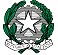 SEDE: Via Leonardo da Vinci, 22 – 23891 Barzanò (Lecco)C.F. 85001820134-  Cod. Min. LCIC80800X Tel. 039.955044 / 039.9272537 - Fax 039.9287473                                                                               e-mail: lcic80800x@istruzione.it  - sito web : www.icsbarzano.gov.it 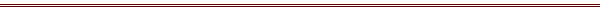 Prot. n. 4312/A22 del 30/06/2017Piano Annuale per l’InclusioneA.S. 2017-2018Approvato dal Gruppo di Lavoro per l’Inclusione in data 22/06/2017Deliberato dal Collegio dei Docenti in data 29/06/2017La proposta di assegnazione organico di sostegno e altre risorse specifiche (AEC, Assistenti Comunicazione, ecc.) verrà effettuata in base alle risorse effettivamente assegnate.Parte I – analisi dei punti di forza e di criticitàRilevazione dei BES presenti:n°disabilità certificate (Legge 104/92 art. 3, commi 1 e 3)minorati vista0minorati udito0Psicofisici21 disturbi evolutivi specificiDSA25ADHD/DOP1Borderline cognitivo2Altro13svantaggio (indicare il disagio prevalente)Socio-economico0Linguistico-culturale12Disagio comportamentale/relazionale1Altro 4Totali79% su popolazione scolastica9,43N° PEI redatti dai GLHO 21 N° di PDP redatti dai Consigli di classe in presenza di certificazione sanitaria41N° di PDP redatti dai Consigli di classe in assenza di certificazione sanitaria 17Risorse professionali specifichePrevalentemente utilizzate in…Sì / NoInsegnanti di sostegnoAttività individualizzate e di piccolo gruppoSìAttività laboratoriali integrate (classi aperte, laboratori protetti, ecc.)NoAEC Attività individualizzate e di piccolo gruppoSìAttività laboratoriali integrate (classi aperte, laboratori protetti, ecc.)NoAssistenti alla comunicazioneAttività individualizzate e di piccolo gruppo/Attività laboratoriali integrate (classi aperte, laboratori protetti, ecc.)/Funzioni strumentali / coordinamentoSìReferenti di Istituto (disabilità, DSA, BES)SìPsicopedagogisti e affini esterni/interniSìDocenti tutor/mentorNoAltro:/Altro:/Coinvolgimento docenti curricolariAttraverso…Sì / NoCoordinatori di classe e similiPartecipazione a GLINo Coordinatori di classe e similiRapporti con famiglieSìCoordinatori di classe e similiTutoraggio alunniNoCoordinatori di classe e similiProgetti didattico-educativi a prevalente tematica inclusivaSìCoordinatori di classe e similiAltro: /Docenti con specifica formazionePartecipazione a GLISìDocenti con specifica formazioneRapporti con famiglieSìDocenti con specifica formazioneTutoraggio alunniNoDocenti con specifica formazioneProgetti didattico-educativi a prevalente tematica inclusivaSìDocenti con specifica formazioneAltro: /Altri docentiPartecipazione a GLISìAltri docentiRapporti con famiglieSìAltri docentiTutoraggio alunniNoAltri docentiProgetti didattico-educativi a prevalente tematica inclusivaSìAltri docentiAltro: /Coinvolgimento personale ATAAssistenza alunni disabiliAssistenza alunni disabiliAssistenza alunni disabiliAssistenza alunni disabiliSìSìSìCoinvolgimento personale ATAProgetti di inclusione / laboratori integratiProgetti di inclusione / laboratori integratiProgetti di inclusione / laboratori integratiProgetti di inclusione / laboratori integratiNoNoNoCoinvolgimento personale ATAAltro: Altro: Altro: Altro: ///Coinvolgimento famiglieInformazione /formazione su genitorialità e psicopedagogia dell’età evolutivaInformazione /formazione su genitorialità e psicopedagogia dell’età evolutivaInformazione /formazione su genitorialità e psicopedagogia dell’età evolutivaInformazione /formazione su genitorialità e psicopedagogia dell’età evolutivaSìSìSìCoinvolgimento famiglieCoinvolgimento in progetti di inclusioneCoinvolgimento in progetti di inclusioneCoinvolgimento in progetti di inclusioneCoinvolgimento in progetti di inclusioneNoNoNoCoinvolgimento famiglieCoinvolgimento in attività di promozione della comunità educanteCoinvolgimento in attività di promozione della comunità educanteCoinvolgimento in attività di promozione della comunità educanteCoinvolgimento in attività di promozione della comunità educanteSìSìSìCoinvolgimento famiglieAltro:Altro:Altro:Altro:///Rapporti con servizi sociosanitari territoriali e istituzioni deputate alla sicurezza. Rapporti con CTS / CTIAccordi di programma / protocolli di intesa formalizzati sulla disabilitàAccordi di programma / protocolli di intesa formalizzati sulla disabilitàAccordi di programma / protocolli di intesa formalizzati sulla disabilitàAccordi di programma / protocolli di intesa formalizzati sulla disabilitàSìSìSìRapporti con servizi sociosanitari territoriali e istituzioni deputate alla sicurezza. Rapporti con CTS / CTIAccordi di programma / protocolli di intesa formalizzati su disagio e similiAccordi di programma / protocolli di intesa formalizzati su disagio e similiAccordi di programma / protocolli di intesa formalizzati su disagio e similiAccordi di programma / protocolli di intesa formalizzati su disagio e similiSìSìSìRapporti con servizi sociosanitari territoriali e istituzioni deputate alla sicurezza. Rapporti con CTS / CTIProcedure condivise di intervento sulla disabilitàProcedure condivise di intervento sulla disabilitàProcedure condivise di intervento sulla disabilitàProcedure condivise di intervento sulla disabilitàSìSìSìRapporti con servizi sociosanitari territoriali e istituzioni deputate alla sicurezza. Rapporti con CTS / CTIProcedure condivise di intervento su disagio e similiProcedure condivise di intervento su disagio e similiProcedure condivise di intervento su disagio e similiProcedure condivise di intervento su disagio e similiSìSìSìRapporti con servizi sociosanitari territoriali e istituzioni deputate alla sicurezza. Rapporti con CTS / CTIProgetti territoriali integratiProgetti territoriali integratiProgetti territoriali integratiProgetti territoriali integratiSìSìSìRapporti con servizi sociosanitari territoriali e istituzioni deputate alla sicurezza. Rapporti con CTS / CTIProgetti integrati a livello di singola scuolaProgetti integrati a livello di singola scuolaProgetti integrati a livello di singola scuolaProgetti integrati a livello di singola scuolaSìSìSìRapporti con servizi sociosanitari territoriali e istituzioni deputate alla sicurezza. Rapporti con CTS / CTIRapporti con CTS / CTIRapporti con CTS / CTIRapporti con CTS / CTIRapporti con CTS / CTISìSìSìRapporti con servizi sociosanitari territoriali e istituzioni deputate alla sicurezza. Rapporti con CTS / CTIAltro:Altro:Altro:Altro:///Rapporti con privato sociale e volontariatoProgetti territoriali integratiProgetti territoriali integratiProgetti territoriali integratiProgetti territoriali integratiNoNoNoRapporti con privato sociale e volontariatoProgetti integrati a livello di singola scuolaProgetti integrati a livello di singola scuolaProgetti integrati a livello di singola scuolaProgetti integrati a livello di singola scuolaSìSìSìRapporti con privato sociale e volontariatoProgetti a livello di reti di scuoleProgetti a livello di reti di scuoleProgetti a livello di reti di scuoleProgetti a livello di reti di scuoleNoNoNoFormazione docentiStrategie e metodologie educativo-didattiche / gestione della classeStrategie e metodologie educativo-didattiche / gestione della classeStrategie e metodologie educativo-didattiche / gestione della classeStrategie e metodologie educativo-didattiche / gestione della classeSìSìSìFormazione docentiDidattica speciale e progetti educativo-didattici a prevalente tematica inclusivaDidattica speciale e progetti educativo-didattici a prevalente tematica inclusivaDidattica speciale e progetti educativo-didattici a prevalente tematica inclusivaDidattica speciale e progetti educativo-didattici a prevalente tematica inclusivaSìSìSìFormazione docentiDidattica interculturale / italiano L2Didattica interculturale / italiano L2Didattica interculturale / italiano L2Didattica interculturale / italiano L2NoNoNoFormazione docentiPsicologia e psicopatologia dell’età evolutiva (compresi DSA, ADHD, ecc.)Psicologia e psicopatologia dell’età evolutiva (compresi DSA, ADHD, ecc.)Psicologia e psicopatologia dell’età evolutiva (compresi DSA, ADHD, ecc.)Psicologia e psicopatologia dell’età evolutiva (compresi DSA, ADHD, ecc.)SìSìSìFormazione docentiProgetti di formazione su specifiche disabilità (autismo, ADHD, Dis. Intellettive, sensoriali…)Progetti di formazione su specifiche disabilità (autismo, ADHD, Dis. Intellettive, sensoriali…)Progetti di formazione su specifiche disabilità (autismo, ADHD, Dis. Intellettive, sensoriali…)Progetti di formazione su specifiche disabilità (autismo, ADHD, Dis. Intellettive, sensoriali…)NoNoNoFormazione docentiAltro: Altro: Altro: Altro: ///Sintesi dei punti di forza e di criticità rilevati*:Sintesi dei punti di forza e di criticità rilevati*:012234Aspetti organizzativi e gestionali coinvolti nel cambiamento inclusivoAspetti organizzativi e gestionali coinvolti nel cambiamento inclusivoXPossibilità di strutturare percorsi specifici di formazione e aggiornamento degli insegnantiPossibilità di strutturare percorsi specifici di formazione e aggiornamento degli insegnantiXXAdozione di strategie di valutazione coerenti con prassi inclusive;Adozione di strategie di valutazione coerenti con prassi inclusive;XOrganizzazione dei diversi tipi di sostegno presenti all’interno della scuolaOrganizzazione dei diversi tipi di sostegno presenti all’interno della scuolaXOrganizzazione dei diversi tipi di sostegno presenti all’esterno della scuola, in rapporto ai diversi servizi esistenti;Organizzazione dei diversi tipi di sostegno presenti all’esterno della scuola, in rapporto ai diversi servizi esistenti;XRuolo delle famiglie e della comunità nel dare supporto e nel partecipare alle decisioni che riguardano l’organizzazione delle attività educative;Ruolo delle famiglie e della comunità nel dare supporto e nel partecipare alle decisioni che riguardano l’organizzazione delle attività educative;XXSviluppo di un curricolo attento alle diversità e alla promozione di percorsi formativi inclusivi;Sviluppo di un curricolo attento alle diversità e alla promozione di percorsi formativi inclusivi;XValorizzazione delle risorse esistentiValorizzazione delle risorse esistentiXAcquisizione e distribuzione di risorse aggiuntive utilizzabili per la realizzazione dei progetti di inclusioneAcquisizione e distribuzione di risorse aggiuntive utilizzabili per la realizzazione dei progetti di inclusioneXXAttenzione dedicata alle fasi di transizione che scandiscono l’ingresso nel sistema scolastico, la continuità tra i diversi ordini di scuola e il successivo inserimento lavorativo.Attenzione dedicata alle fasi di transizione che scandiscono l’ingresso nel sistema scolastico, la continuità tra i diversi ordini di scuola e il successivo inserimento lavorativo.XAltro:Altro:Altro:Altro:* = 0: per niente 1: poco 2: abbastanza 3: molto 4 moltissimo* = 0: per niente 1: poco 2: abbastanza 3: molto 4 moltissimo* = 0: per niente 1: poco 2: abbastanza 3: molto 4 moltissimo* = 0: per niente 1: poco 2: abbastanza 3: molto 4 moltissimo* = 0: per niente 1: poco 2: abbastanza 3: molto 4 moltissimo* = 0: per niente 1: poco 2: abbastanza 3: molto 4 moltissimo* = 0: per niente 1: poco 2: abbastanza 3: molto 4 moltissimo* = 0: per niente 1: poco 2: abbastanza 3: molto 4 moltissimoAdattato dagli indicatori UNESCO per la valutazione del grado di inclusività dei sistemi scolasticiAdattato dagli indicatori UNESCO per la valutazione del grado di inclusività dei sistemi scolasticiAdattato dagli indicatori UNESCO per la valutazione del grado di inclusività dei sistemi scolasticiAdattato dagli indicatori UNESCO per la valutazione del grado di inclusività dei sistemi scolasticiAdattato dagli indicatori UNESCO per la valutazione del grado di inclusività dei sistemi scolasticiAdattato dagli indicatori UNESCO per la valutazione del grado di inclusività dei sistemi scolasticiAdattato dagli indicatori UNESCO per la valutazione del grado di inclusività dei sistemi scolasticiAdattato dagli indicatori UNESCO per la valutazione del grado di inclusività dei sistemi scolasticiParte II – Obiettivi di incremento dell’inclusività proposti per il prossimo annoAspetti organizzativi e gestionali coinvolti nel cambiamento inclusivo (chi fa cosa, livelli di responsabilità nelle pratiche di intervento, ecc.) Dirigente scolastico - Promuove iniziative finalizzate all’inclusione. Esplicita criteri e procedure di utilizzo funzionale delle risorse professionali presenti.GLI - Rilevazione DA e BES presenti nella scuola; rilevazione, monitoraggio e valutazione del livello di inclusività della scuola. Coordinamento stesura e applicazione di piani di lavoro (PEI e PDP). Supporto ai team docenti o ai Consigli di Classe nell’assunzione di strategie e tecniche pedagogiche, metodologie e didattiche inclusive. Collaborazione alla continuità nei percorsi didattici. Esplicitazione nel PTOF di un concreto impegno programmatico per l’inclusione.Funzioni strumentali e referenti per l’inclusione - Collaborazione attiva alla stesura della bozza del Piano Annuale dell’Inclusione. Elaborazione di una proposta di PAI riferito a tutti gli alunni con disabilità o BES.  Elaborazione di un Protocollo di Accoglienza riferito a tutti gli alunni con BES. Raccolta e documentazione degli interventi didattico-educativi e raccolta piani di lavoro (PEI e PDP) relativi ai DA e ai BES. Collaborazione con gli enti di supporto e di rete esterni alla scuola.Team docenti e Consigli di Classe – Individuazione casi in cui sia necessaria o opportuna l’adozione di una personalizzazione della didattica ed eventualmente di misure compensative e dispensative. Rilevazione di tutte le certificazioni. Rilevazione di alunni BES di natura socio-economica e/o linguistico-culturale e conseguente definizione di intervento didattico-educativo, strategie e metodologie. Stesura e applicazione piano di lavoro (PEI e PDP). Collaborazione scuola-famiglia e territorio.  Collegio docenti - Su proposta del GLI delibera del PAI nel mese di Giugno.Possibilità di strutturare percorsi specifici di formazione e aggiornamento degli insegnantiSono presenti, tra il personale dell’istituto, docenti formati in tema di inclusione e docenti specializzati per il sostegno. I docenti curricolari e i docenti di sostegno prendono parte a corsi di formazione interna e/o esterna sui temi di inclusione e integrazione e sulle disabilità presenti nella scuola (es. corso autismo, corsi DSA).Adozione di strategie di valutazione coerenti con prassi inclusiveIl filo conduttore che guida l’azione della scuola è quello del diritto all’apprendimento di tutti gli alunni. La valutazione del Piano Annuale dell’Inclusione avviene in itinere, monitorando punti di forza e criticità.Le funzioni strumentali e i referenti raccolgono e documentano gli interventi didattico-educativi, forniscono consulenza ai colleghi sulle strategie/metodologie di gestione degli alunni e/o delle classi, propongono strategie di lavoro per il GLI. Il GLI elabora una proposta di PAI con riferimento a tutti gli alunni DA e con BES al termine dell’anno scolastico. Per non disattendere gli obiettivi dell’apprendimento e della condivisione e dell’inclusione, è indispensabile che la programmazione delle attività sia realizzata da tutti i docenti curricolari, i quali, insieme all’insegnante per le attività di sostegno definiscono gli obiettivi di apprendimento sia per gli alunni con disabilità, sia per gli alunni con BES in correlazione a quelli previsti per l’intero gruppo classe. La progettualità didattica orientata all’inclusione comporta l’adozione di strategie e metodologie favorenti, quali l’apprendimento cooperativo, il lavoro di gruppo e/o a coppie, il tutoring, l’apprendimento per scoperta, la suddivisione del tempo in tempi, l’utilizzo di mediatori didattici, di attrezzature e ausili informatici, di software e sussidi specifici. Ciò può implicare la necessità che i docenti predispongano i documenti per lo studio o per i compiti a casa in formato elettronico, affinché essi possano risultare facilmente accessibili agli alunni che utilizzano ausili e computer per svolgere le proprie attività di apprendimento. A questo riguardo risulta utile una diffusa conoscenza delle nuove tecnologie per l'integrazione scolastica, anche in vista delle potenzialità aperte dal libro di testo in formato elettronico. Per quanto riguarda la modalità di verifica e di valutazione degli apprendimenti i docenti tengono conto dei risultati raggiunti in relazione al punto di partenza e verificano quando gli obiettivi siano riconducibili ai livelli essenziali degli apprendimenti. Relativamente ai percorsi personalizzati, i Consigli di Classe e i team dei docenti concordano le modalità di raccordo con le discipline in termini di contenuti e competenze, individuando modalità di verifica dei risultati raggiunti che prevedano prove assimilabili, dove possibile, a quelle del percorso comune. A grandi linee le modalità di verifica e valutazione prevedono le seguenti modalità:programmare e concordare con il team docente o il consiglio di classe le verifiche periodiche;prevedere verifiche orali a compensazione di quelle scritte (soprattutto per la lingua straniera);  valutazioni più attente alle conoscenze e alle competenze di analisi, sintesi e collegamento piuttosto  che alla correttezza formale;  far uso di strumenti dispensativi, compensativi e mediatori didattici nelle prove sia scritte sia orali (mappe concettuali, mappe cognitive…);introdurre prove informatizzate;programmare tempi più lunghi per l’esecuzione delle prove;pianificare prove di valutazione formativa.  Organizzazione dei diversi tipi di sostegno presenti all’interno della scuolaNell’istituto collaborano diverse figure per l’inclusione degli alunni DA e con BES:docenti curricolari;docenti di sostegno;assistenti educatori;assistenti alla comunicazione;facilitatori linguistici;psicologo.Gli insegnanti di sostegno promuovono attività individualizzate, attività con gruppi eterogenei di alunni, attività laboratoriali con gruppi. Gli assistenti educatori promuovono interventi educativi in favore dell’alunno con disabilità o con BES, interventi che favoriscono l’autonomia, in classe o in altre sedi dell’istituto unitamente al docente curricolare e al docente di sostegno.Gli assistenti alla comunicazione favoriscono interventi educativi in favore dell’alunno con disabilità sensoriale, interventi che favoriscono l’autonomia, in classe o in altre sedi dell’istituto, unitamente al docente curricolare e al docente di sostegno.Sono inoltre presenti un referente per gli alunni con BES dell’intero istituto e due docenti facenti funzione strumentale per l’integrazione degli alunni DA, uno per la scuola dell’infanzia e primaria e uno per la scuola secondaria di primo grado.La scuola attiva anche un progetto di “Counseling scolastico” rivolto a tutti i soggetti partecipanti alla vita dell’istituto: docenti, alunni, famiglie.Organizzazione dei diversi tipi di sostegno presenti all’esterno della scuola, in rapporto ai diversi servizi esistentiMantenere rapporti con CTS di zona.Mantenere rapporti con assistenti sociali dei Comuni di riferimento.Mantenere rapporti con Retesalute.Collaborare con associazioni e servizi del territorio per supporto ad alunni con disagio (ManoAmica, Dire Fare Crescere…).Avviare rapporti con un servizio di mediazione linguistico-culturale.Ruolo delle famiglie e della comunità nel dare supporto e nel partecipare alle decisioni che riguardano l’organizzazione delle attività educativeLe famiglie vengono coinvolte attivamente nelle pratiche di inclusività dell’istituto, a partire dalla lettura condivisa delle difficoltà degli alunni e dalla progettazione educativo/didattica del team dei docenti o del Consiglio di Classe per favorire il successo formativo dello studente. In accordo con le famiglie vengono individuate modalità e strategie specifiche, adeguate alle effettive capacità dello studente, per favorire lo sviluppo pieno delle sue potenzialità, nel rispetto degli obiettivi formativi previsti nei P.E.I. e nei P.D.P. Le famiglie saranno coinvolte sia in fase di progettazione che di realizzazione degli interventi inclusivi anche attraverso:la stesura di un Protocollo di Accoglienza;la presenza di una componente genitoriale nel GLI;corsi e progetti rivolti alla sensibilizzazione e alla formazione delle famiglie attorno ai temi della disabilità, delle difficoltà di apprendimento, dell’inclusività;l’assunzione di corresponsabilità con la scuola nella progettazione educativo-didattica del ragazzo;il dialogo costante tra tutti i soggetti coinvolti nella formazione del ragazzo: famiglia, scuola, servizi e associazioni territoriali.Sviluppo di un curricolo attento alle diversità e alla promozione di percorsi formativi inclusiviIn base alle situazioni di disagio e sulle effettive capacità degli studenti con bisogni educativi speciali vengono elaborati P.E.I. o P.D.P. in cui i Team docenti o i Consigli di Classe individuano gli obiettivi specifici d’apprendimento, le strategie e le attività educativo/didattiche, le iniziative formative integrate tra istituzioni scolastiche e realtà socio/assistenziali o educative territoriali, le modalità di verifica e valutazione. Per ogni soggetto si dovrà provvedere a costruire un percorso finalizzato a:rispondere ai bisogni di individualimonitorare la crescita della persona ed il successo delle azionimonitorare l'intero percorso favorire il successo della persona nel rispetto della propria individualità-identità. Per raggiungere gli obiettivi previsti per ciascun ragazzo si praticherà una didattica inclusiva che privilegi l’uso di nuove tecnologie e, dove ritenuto opportuno, attività di laboratorio. Ciascun docente realizza l’impegno programmatico per l’inclusione da perseguire nel senso della trasversalità negli ambiti dell’insegnamento curriculare attraverso: adozione di libri di testo che consentano la didattica inclusiva (e-book, contenenti mappe concettuali, versioni mp3, ecc.)  potenziamento dei progetti a carattere inclusivo già istituiti per l’anno in corso e\o di nuova proposta che stimolino le forme di intelligenze multiple (es. teatro, arti visive, sport, ecc.).  A tale scopo occorrerà incrementare le risorse strumentali, quali attrezzature e ausili informatici specifici che possano rispondere in modo adeguato ai bisogni educativi speciali dei nostri alunni (lavagna interattiva multimediale, audiobook, sintesi vocale, programmi per la strutturazione di mappe concettuali).  Valorizzazione delle risorse esistentiOgni intervento sarà posto in essere partendo dalle risorse e dalle competenze presenti nella scuola anche se, considerato il numero e le diverse problematicità di cui i soggetti sono portatori nonchè le proposte didattico formative per l'inclusione, si ritiene necessaria la presenza di risorse aggiuntive costituite anche da docenti in organico di potenziamento o in compresenza, risorsa interna per sostenere gli alunni in particolari difficoltà. Classificazione delle competenze dei docenti interni e valorizzazione delle stesse nella progettazione di momenti formativi.Valorizzazione della risorsa alunni attraverso l’apprendimento cooperativo per piccoli gruppi, per mezzo del tutoraggio tra pari.Valorizzazione della risorsa alunni attraverso il consolidamento e la diffusione della comunicazione alternativa aumentativa: Progetto “Accessibilià” nel plesso della scuola primaria di Barzago (vedere allegato).Valorizzazione degli spazi, delle strutture, dei materiali e della presenza di diversi ordini di scuola all’interno dell’istituto comprensivo per lavorare sulla continuità e sull’inclusione. Valorizzazione delle risorse sociali del territorio (rapporti con Retesalute, assistenti sociali, associazioni, volontariato…)Acquisizione e distribuzione di risorse aggiuntive utilizzabili per la realizzazione dei progetti di inclusioneAssegnazione di docenti da utilizzare per realizzazione di progetti di inclusione e personalizzazione degli apprendimenti.Assegnazione di educatori all’assistenza specialistica.Assegnazione di assistenti alla comunicazione per gli alunni con disabilità sensoriale.Corsi di formazione sulla didattica inclusiva.Mediatori culturali per la valorizzazione della lingua e della cultura del paese di origine dell’alunno straniero.Corsi di alfabetizzazione per alunni stranieri.Supporto del CTS.Reti di scuole. Servizi socio-sanitari territoriali.Associazioni di volontariato.Esperti esterni per la formazione e l’aggiornamento del personale. Attenzione dedicata alle fasi di transizione che scandiscono l’ingresso nel sistema scolastico, la continuità tra i diversi ordini di scuola e il successivo inserimento lavorativo.Il nostro istituto è particolarmente attento all'accoglienza di tutti gli alunni: vengono realizzati progetti di continuità, in modo che, in accordo con le famiglie e gli insegnanti, essi possano vivere con minore ansia il passaggio fra i diversi ordini di scuola. Valutate quindi le disabilità e i bisogni educativi speciali presenti, la Commissione Formazione Classi provvede al loro inserimento nella classe più adatta. Il PAI che si intende proporre trova il suo sfondo integratore nel concetto di continuità. Tale concetto si traduce nel sostenere l'alunno nella crescita personale e formativa. Fondamentale risulta essere l'Orientamento inteso come processo funzionale a dotare le persone di competenze che le rendano capaci di fare scelte consapevoli nello sviluppo di un proprio progetto di vita futura. Consolidare sempre più i rapporti con le scuole di provenienza dei BES (acquisizione di elementi di conoscenza psicopedagogica dell’alunno, strumenti utilizzati, programmazioni, curricolo svolto, ecc,).  Creare Protocolli di osservazione per l’individuazione dei disagi.Aggiornare costantemente la raccolta di documentazione di accompagnamento (P.E.I. e P.D.P., relazioni docenti, considerazioni rilevate dai docenti di carattere psicopedagogico, ecc.) che possa aiutare l’alunno nel successivo percorso formativo (scuola secondaria, corsi professionali, ecc).Attività di orientamento a favore degli alunni con BES coordinate dal docente FUNZIONE STRUMENTALEEstendere il Protoccolo di Accoglienza a tutti gli alunni con BES.